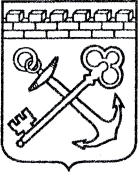 АДМИНИСТРАЦИЯ ЛЕНИНГРАДСКОЙ ОБЛАСТИКОМИТЕТ ПО КУЛЬТУРЕ ЛЕНИНГРАДСКОЙ ОБЛАСТИПРИКАЗ«___»____________ _____ г.                                                     №_______________                                                                                                  Санкт-ПетербургОб отказе во включении выявленных объектов культурного наследия                «Водонапорная башня», «Хозяйственный двор /корпус Ж/», «Хозяйственный двор /корпус И/», «Хозяйственный двор /корпус К/», «Хозяйственный двор /корпус Л/», «Скотный двор, конюшня (?) /корпус М/», «Хозяйственный двор за прудом (лесопилка) /корпус Н/», «Хозяйственный двор за прудом, рига (?) /корпус П/», «Хозяйственный двор за прудом, мастерская (?) /корпус Р/», «Хозяйственный двор за прудом, погреб /корпус С/», «Парк (7 га)»/»Парк усадьбы «Сельцо» Сиверсов, Корфов, на площади 9 га», входящих в состав выявленного объекта культурного наследия «Усадебно-парковый комплекс Н.И. Корфа», расположенных по адресу: Ленинградская область, Волосовский район,  п. Сельцо, в единый государственный реестр объектов культурного наследия (памятников истории и культуры)                                               народов Российской Федерации В соответствии со ст. ст. 9.2, 16.1, 18  Федерального закона от 25 июня 2002 года № 73-ФЗ «Об объектах культурного наследия (памятниках истории                  и культуры) народов Российской Федерации», ч. 11 ст. 4, ч. 2 ст. 7 Областного закона от 25 декабря 2015 года № 140-оз «О государственной охране, сохранении, использовании и популяризации объектов культурного наследия (памятников истории и культуры) народов Российской Федерации, расположенных на территории Ленинградской области», п. 2.2.2. Положения      о комитете по культуре Ленинградской области, утвержденного постановлением Правительства Ленинградской области от 24 октября 2017 года № 431, на основании отрицательных заключений государственной историко-культурной экспертизы, выполненной экспертной организацией Обществом       с ограниченной ответственностью «Темпл Групп» (аттестованный эксперт        Д.А. Зайцева, приказ Министерства культуры Российской Федерации               от 16 июня 2015 года № 1793, от 16 августа 2017 года № 1380),п р и к а з ы в а ю:Отказать во включении в единый государственный реестр объектов культурного наследия (памятников истории и культуры) народов Российской Федерации (далее – Реестр) выявленных объектов культурного наследия                «Водонапорная башня», «Хозяйственный двор /корпус Ж/», «Хозяйственный двор /корпус И/», «Хозяйственный двор /корпус К/», «Хозяйственный двор /корпус Л/», «Скотный двор, конюшня (?) /корпус М/», «Хозяйственный двор за прудом (лесопилка) /корпус Н/», «Хозяйственный двор за прудом, рига (?) /корпус П/», «Хозяйственный двор за прудом, мастерская (?) /корпус Р/», «Хозяйственный двор за прудом, погреб /корпус С/», «Парк (7 га)»/»Парк усадьбы «Сельцо» Сиверсов, Корфов, на площади 9 га», входящих в состав выявленного объекта культурного наследия «Усадебно-парковый комплекс Н.И. Корфа», расположенных по адресу: Ленинградская область, Волосовский район,  п. Сельцо, в связи с необоснованностью (отрицательные заключения государственной историко-культурной экспертизы) включения их в Реестр. Исключить выявленные объекты культурного наследия, указанные     в п. 1 настоящего приказа, из перечня выявленных объектов культурного наследия, расположенных на территории Ленинградской области, утвержденного приказом комитета по культуре Ленинградской области             от 01 декабря 2015 года № 01-03/15-63. Направить письменное уведомление об отказе во включении выявленных объектов культурного наследия, указанных в п. 1 настоящего приказа, в Реестр собственнику выявленного объекта культурного наследия       в срок, установленный действующим законодательством.Копию настоящего приказа направить в сроки, установленные действующим законодательством, в федеральный орган исполнительной власти, уполномоченный Правительством Российской Федерации                         на осуществление государственного кадастрового учета, государственной регистрации прав, ведение Единого государственного реестра недвижимости              и предоставление сведений, содержащихся в Едином государственном реестре недвижимости, его территориальные органы. Контроль за исполнением настоящего приказа оставляю за собой.Настоящий приказ вступает в силу со дня его официального опубликования.Заместитель председателя комитета – начальник департамента государственной охраны, сохранения и использования объектов культурного наследия                                                            Г.Е. ЛазареваПодготовлено:Главный специалист отдела по осуществлению полномочий Ленинградской области в сфере объектов культурного наследия департамента государственной охраны, сохранения и использования  объектов культурного наследия комитета по культуре Ленинградской области   _________________А.Е. СмирновойСогласовано:Начальник отдела по осуществлению полномочий Ленинградской области в сфере объектов культурного наследия департамента государственной охраны, сохранения и использования  объектов культурного наследия комитета по культуре Ленинградской области   _________________С.А. ВолковаНачальник сектора судебного и административного производства департамента государственной охраны, сохранения и использования объектов культурного наследия комитета по культуре Ленинградской области_________________Ю.И. ЮрутьОзнакомлен: Начальник отдела по осуществлению полномочий Ленинградской области в сфере объектов культурного наследия департамента государственной охраны, сохранения и использования  объектов культурного наследия комитета по культуре Ленинградской области   _________________С.А. ВолковаГлавный специалист отдела по осуществлению полномочий Ленинградской области в сфере объектов культурного наследия департамента государственной охраны, сохранения и использования  объектов культурного наследия комитета по культуре Ленинградской области   _________________А.Е. Смирнова